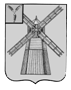 АДМИНИСТРАЦИЯ ПИТЕРСКОГО МУНИЦИПАЛЬНОГО РАЙОНА САРАТОВСКОЙ ОБЛАСТИП О С Т А Н О В Л Е Н И Еот 22 мая  2013 года  № 270с. ПитеркаОб утверждении муниципальной целевой программы «Развитие культуры Питерского муниципального района на 2013-2017 годы»В   соответствии  с  Федеральным   законом   от    6  октября 2003 года № 131-ФЗ «Об общих принципах организации местного самоуправления в Российской Федерации», руководствуясь Уставом Питерского муниципального района,ПОСТАНОВЛЯЮ:1.  Утвердить муниципальную целевую программу «Развитие культуры Питерского муниципального района на 2013-2017 годы» согласно приложению.2.  Настоящее постановление вступает в силу с момента подписания, а в части, предусматривающей финансирование программных мероприятий, - не ранее вступления в силу решения Собрания депутатов Питерского муниципального района, предусматривающего внесение изменений в решение о бюджете района на 2013 год в соответствующей части.3. Настоящее постановление опубликовать на официальном сайте администрации Питерского муниципального района по адресу: http://piterka.sarmo.ru/.4. Контроль за исполнением настоящего постановления возложить на заместителя главы администрации Питерского муниципального района по социальной сфере Гаврилкину М.С.Глава  администрациимуниципального района                                                                         В.Н. ДерябинПриложение к постановлению администрации муниципального района от 22 мая 2013 года № 270МУНИЦИПАЛЬНАЯ ЦЕЛЕВАЯ ПРОГРАММА «РАЗВИТИЕ КУЛЬТУРЫ ПИТЕРСКОГО МУНИЦИПАЛЬНОГО РАЙОНА НА 2013-2017 ГОДЫ»Паспорт Программы1. Характеристика проблемы, на решение которой направлена муниципальная целевая программаКультурная политика эффективна, если она направлена на создание жизненно необходимых условий и продиктована современной ситуацией.   
Базовым ресурсом, на основе которого оказываются услуги в сфере культуры на территории муниципального района, являются учреждения клубного типа, библиотеки, краеведческий музей, учреждение дополнительного образования детей. На 1 января 2013 года  в муниципальном районе функционируют 8 учреждений культуры со статусом юридического лица, и муниципальное бюджетное учреждение культуры «Питерская межпоселенческая центральная библиотека» в составе которой 15 библиотек. Осуществляет деятельность муниципальное образовательное учреждение дополнительного образования детей «Детская школа искусств». Реализуемая ведомственная программа «Сохранение и развитие культуры Питерского муниципального района на 2009-2012 годы» (далее – Программа 2009-2012 годов) накопила позитивный опыт, давший положительные результаты по укреплению материально-технической базы муниципальных учреждений культуры Питерского района, укреплению взаимодействия муниципальных органов управления культурой в решении задач развития культуры и сохранения культурного наследия Питерского муниципального района. Вместе с тем в период действия Программы 2009-2012 годов не удалось решить ряд задач, направленных на оказание муниципальной поддержки в укреплении материально-технической базы, модернизации муниципальных учреждений культуры, внедрении в сферу их деятельности новых информационных технологий, формировании единого культурного и информационного пространства Питерского муниципального района.Муниципальная целевая программа «Развитие культуры Питерского муниципального район на 2013-2017 годы» призвана решить следующие актуальные для района проблемы: 1. В учреждениях культуры существует серьезный недостаток квалифицированных кадров. Доля специалистов, имеющих профильное (среднее и высшее) образование, от общего количества работающих специалистов составила в 2012 году – 32,8%. Недостаточный профессиональный уровень кадрового состава учреждений культуры оказывает серьезное влияние на качество предлагаемых услуг культурно-досуговой деятельности. Наблюдается тенденция старения кадров. Средний возраст специалистов учреждений – 40-50 лет. Низкая заработная плата снижает престиж профессий работников культуры и не способствует повышению творческой активности и закреплению кадров на местах. 2. Материально-техническая база учреждений культуры не отвечает современным требованиям (отсутствуют необходимая мебель, световое и звукоусиливающее оборудование, музыкальные инструменты, транспорт, не обновляются костюмы для самодеятельных творческих коллективов, одежда сцен). Половина зданий учреждений культуры требует капитального и текущего ремонта. 3. Недостаточно финансируется участие творческих коллективов в районных, областных, зональных и всероссийских конкурсах и фестивалях, что не способствует развитию творческого потенциала коллективов. 4. Вызывает тревогу низкая модернизация библиотек, сокращение в библиотеках района книжных фондов, их ветшание. Недостаточно финансируется комплектование книжных фондов и периодической печати. 
         Для решения существующих проблем необходимо создать социально-экономические условия для развития культуры в муниципальном районе. 
        Задачи Программы соответствуют долгосрочной областной целевой программе «Развитие культуры» на 2013-2017 годы».Актуальность Программы, ее цели и задачи определяются исходя из приоритетов, определенных федеральными органами исполнительной власти и Правительством Саратовской области в сфере культуры.2. Основные цели и задачи Программы. Сроки и этапы решения проблемы программно-целевым методом. Показатели эффективности, характеризующие достижение поставленных целей и решение задач ПрограммыОсновной целью Программы является создание социально-экономических условий для развития культуры в Питерском муниципальном районе Саратовской области. Для достижения поставленной цели Программы требуется решение следующих задач: - улучшение организации библиотечного, музейного, культурно-досугового обслуживания населения Питерского муниципального района; - сохранение и комплектование единого книжного фонда централизованной библиотечной системы; - укрепление материально-технической базы учреждений культуры муниципального района; - поддержка деятельности творческих коллективов; - сохранение кадрового состава учреждений культуры, повышение профессионального уровня специалистов, работающих в учреждениях культуры; - создание благоприятных условий для удовлетворения и развития потребностей населения в духовном и культурном формировании личности, для развития творческих способностей, образования и нравственного воспитания детей и молодежи; - организация на территории Питерского муниципального района гастрольно-концертной и выставочной деятельности профессиональных творческих коллективов, организация концертов, выставок, спектаклей; Программа действует с 1 января 2013 года по 31 декабря 2017 года. В рамках данной Программы не планируется выделение этапов.  
          Перечень показателей эффективности выполнения Программы, которые характеризуют достижение поставленных целей и задач Программы по годам ее реализации, приведен в приложении 2 к Программе. 3. Перечень программных мероприятийПеречень программных мероприятий с указанием задач, источников финансирования, объемов финансирования по годам реализации Программы, ответственных исполнителей программных мероприятий представлен в приложении 1 к Программе.4. Обоснование ресурсного обеспечения  ПрограммыРеализация мероприятий Программы планируется за счет средств районного, областного бюджетов, внебюджетных средств.  Необходимый объем финансирования Программы в 2013-2017 годах ориентировочно составит  7061,0тыс. рублей, в том числе по годам: - 2013 год – 5387,2 тыс. рублей; - 2014 год – 412,2тыс. рублей; - 2015 год – 417,2 тыс. рублей;- 2016 год – 422,2 тыс. рублей;- 2017 год – 422,2 тыс. рублей.Объёмы финансирования мероприятий Программы могут изменяться в зависимости от возможностей бюджетов различных уровней и результатов оценки эффективности реализации Программы.Объём финансирования мероприятий Программы определён исходя из объёма средств, затраченных в предыдущие годы на реализацию аналогичных мероприятий, а также в соответствии со сметами расходов на проведение мероприятий.5. Механизм реализации Программы, включающей в себямеханизм управления Программой и механизм взаимодействия муниципальных заказчиковМуниципальным заказчиком Программы является администрация Питерского муниципального района Саратовской области.Координатором Программы является Управление культуры и кино администрации Питерского муниципального района.Исполнителями Программы являются: муниципальное учреждение культуры «Питерский районный Дом культуры», муниципальное бюджетное учреждение культуры «Нивский сельский Дом культуры», муниципальное бюджетное учреждение культуры «Орошаемский сельский Дом культуры», муниципальное бюджетное учреждение культуры «Новотульский сельский Дом культуры», муниципальное бюджетное учреждение культуры «Агафоновский сельский Дом культуры», муниципальное бюджетное учреждение культуры «Малоузенский сельский Дом культуры», муниципальное бюджетное учреждение культуры «Алексашкинский сельский Дом культуры», муниципальное бюджетное учреждение культуры «Мироновский сельский Дом культуры», муниципальное бюджетное учреждение культуры «Питерская межпоселенческая центральная библиотека», муниципальное бюджетное образовательное учреждение дополнительного образования детей «Детская школа искусств».Координатор Программы осуществляет управление Программой, контроль над ходом выполнения мероприятий Программы и целевым использованием бюджетных средств. Исполнители осуществляют реализацию программных мероприятий. 
Ежеквартально, в срок до 10 числа месяца, следующего за отчетным периодом, координатор Программы представляет в администрацию муниципального района информацию о финансировании и выполнении основных мероприятий Программы, а по итогам года, помимо указанной выше информации, в срок до 1 марта информацию о достижении показателей эффективности, предусмотренных Программой.  В случаях сокращения объёмов финансирования Программы координатор Программы разрабатывает комплекс мер по привлечению дополнительных источников финансирования Программы либо вносит в установленном порядке предложения по корректировке Программы. При несоответствии результатов выполнения Программы показателям эффективности, предусмотренным Программой, координатор Программы готовит и вносит в установленном порядке предложения о корректировке Программы либо о досрочном её прекращении.6. Оценка социально-экономической эффективности ПрограммыОсновным показателем эффективности применения Программы является увеличение доли населения, участвующего в культурно-досуговых мероприятиях с 248 % до 300%. В результате реализации Программы также ожидается:- увеличение доли населения, участвующего в платных культурно-досуговых мероприятиях с 498% до 500%; - повышение укомплектованности профессиональными кадрами, имеющих высшее и среднее профессиональное образование с 32,8% до 50% от общего числа специалистов.Приложение № 1к муниципальной целевойпрограмме «Развитие культурыПитерского муниципального районана 2013-2017 годы»Перечень мероприятий муниципальной целевой программы «Развитие культуры Питерского муниципального района на 2013-2017 годы»Приложение № 2к муниципальной целевойпрограмме «Развитие культурыПитерского муниципального районана 2013-2017 годы»Система показателей и индикаторов эффективности реализации ПрограммыВЕРНО: руководитель аппарата администрации               муниципального  района                                                                                                                                      В.Н. БезгиновНаименование ПрограммыМуниципальная целевая программа «Развитие культуры Питерского муниципального района на 2013 - 2017 годы» (далее - Программа).Муниципальный заказчик ПрограммыАдминистрация Питерского муниципального района Саратовской области.Основные разработчики ПрограммыУправление культуры и кино администрации Питерского муниципального района Саратовской области.Цель ПрограммыСоздание условий для равной доступности культурных благ, развития и реализации культурного и духовного потенциала каждой личности.Задачи ПрограммыОсновные задачи Программы:- обеспечение максимальной доступности услуг в сфере культуры;- создание условий для повышения качества и разнообразия услуг, предоставляемых в сфере культуры;- охрана и популяризация культурного наследия района;- поддержка деятельности творческих коллективов;- развитие инновационных форм культурно-досуговой деятельности и народного творчества;- патриотическое и физическое воспитание подрастающего поколения;- формирование толерантного поведения и сознания населения, содействие гармонизации межэтнических отношений; - повышение профессионального уровня специалистов в учреждениях культуры:- укрепление и модернизация материально-технической базы учреждений культуры.Важнейшие оценочные показатели Программы- число посещений общедоступных библиотек на 1000 населения;- книгообеспеченность одного пользователя, экз.;- среднее число мероприятий на 1 учреждение культурно-досугового типа, ед.;- доля отремонтированных учреждений культуры от общего числа муниципальных учреждений культуры района;- обеспеченность учреждений культуры необходимым оборудованием для осуществления уставной деятельности.Сроки реализации Программы2013 - 2017 годы.Исполнители основных мероприятий программы- управление культуры и кино администрации Питерского муниципального района;-  муниципальные учреждения культуры Питерского муниципального района;- муниципальное бюджетное образовательное учреждение дополнительного образования детей «Детская школа искусств».Объем и источники исполнения ПрограммыОбщий объем затрат на реализацию Программы (прогнозно) составляет 7061,0 тыс. рублей, в том числе:2013 год – 5387,2 тыс. рублей;2014 год – 412,2 тыс. рублей;2015 год – 417,2тыс. рублей;2016 год – 422,2 тыс. рублей;2017 год – 422,2 тыс. рублей.Из средств областного бюджета (прогнозно)5245,0 тыс. рублей, в том числе:2013 год – 5049,0 тыс. рублей;2014 год – 49,0 тыс. рублей;2015 год – 49,0 тыс. рублей;2016 год – 49,0 тыс. рублей;2017 год – 49,0 тыс. рублей.Из средств муниципального бюджета (прогнозно) 446,0 тыс. рублей, в том числе:2013 год – 73,2 тыс. рублей;2014 год – 93,2 тыс. рублей;2015 год – 93,2 тыс. рублей;2016 год – 93,2  тыс. рублей;2017 год – 93,2 тыс. рублей;из внебюджетных источников (прогнозно) 1370,0 тыс. рублей, в том числе:2013 год – 265,0 тыс. рублей;2014 год – 270,0 тыс. рублей;2015 год – 275,0 тыс. рублей;2016 год – 280,0 тыс. рублей;2017 год – 280,0 тыс. рублей.Ожидаемые конечные результаты реализации Программы- рост числа коллективов, имеющих звание «народный самодеятельный коллектив», с 4 до 6;- увеличение числа новых поступлений в библиотечные фонды с 3601 экз. до 3700 экз.;- проведение ремонтных работ в 10 учреждениях культуры;- улучшение материально-технической базы 10 учреждений культуры.Система организации контроля за исполнением Программыконтроль за исполнением Программы осуществляется заместителем главы администрации Питерского муниципального района по социальной сфере.№ п/пНаименование мероприятияСрок исполнения (годы)Объем финансо-вого обеспе-чения  (тыс. рублей), всегов том числе за счет средствв том числе за счет средствв том числе за счет средствОтветст-венные за исполне-ниеОтветст-венные за исполне-ниеОжидаемые результаты№ п/пНаименование мероприятияСрок исполнения (годы)Объем финансо-вого обеспе-чения  (тыс. рублей), всегообласт-ного бюджета (прог-нозно)муни-ципаль-ного бюдже-та (про-гнозно)внебюд-жетных источни-ков 
(про-гнозно)Ответст-венные за исполне-ниеОтветст-венные за исполне-ниеОжидаемые результатыРаздел 1.  Сохранение объектов культурного наследия, расположенных на территории Питерского районаРаздел 1.  Сохранение объектов культурного наследия, расположенных на территории Питерского районаРаздел 1.  Сохранение объектов культурного наследия, расположенных на территории Питерского районаРаздел 1.  Сохранение объектов культурного наследия, расположенных на территории Питерского районаРаздел 1.  Сохранение объектов культурного наследия, расположенных на территории Питерского районаРаздел 1.  Сохранение объектов культурного наследия, расположенных на территории Питерского районаРаздел 1.  Сохранение объектов культурного наследия, расположенных на территории Питерского районаРаздел 1.  Сохранение объектов культурного наследия, расположенных на территории Питерского районаРаздел 1.  Сохранение объектов культурного наследия, расположенных на территории Питерского районаРаздел 1.  Сохранение объектов культурного наследия, расположенных на территории Питерского районаПопуляризация объектов культурного наследия района2013-201750,0--50,0Управле-ние культуры и киноУправле-ние культуры и киноСоздание условий для обеспечения доступа граждан к культурным ценностямПопуляризация объектов культурного наследия района20135,0--5,0Управле-ние культуры и киноУправле-ние культуры и киноСоздание условий для обеспечения доступа граждан к культурным ценностямПопуляризация объектов культурного наследия района20145,0--5,0Управле-ние культуры и киноУправле-ние культуры и киноСоздание условий для обеспечения доступа граждан к культурным ценностямПопуляризация объектов культурного наследия района201510,0--10,0Управле-ние культуры и киноУправле-ние культуры и киноСоздание условий для обеспечения доступа граждан к культурным ценностямПопуляризация объектов культурного наследия района201615,0--15,0Управле-ние культуры и киноУправле-ние культуры и киноСоздание условий для обеспечения доступа граждан к культурным ценностямПопуляризация объектов культурного наследия района201715,0--15,0Управле-ние культуры и киноУправле-ние культуры и киноСоздание условий для обеспечения доступа граждан к культурным ценностямВсего по разделу:2013-201750,0--50,0Всего по разделу:20135,0--5,0Всего по разделу:20145,0--5,0Всего по разделу:201510,0--10,0Всего по разделу:201615,0--15,0Всего по разделу:201715,0--15,0Раздел 2. Поддержка деятельности творческих коллективовРаздел 2. Поддержка деятельности творческих коллективовРаздел 2. Поддержка деятельности творческих коллективовРаздел 2. Поддержка деятельности творческих коллективовРаздел 2. Поддержка деятельности творческих коллективовРаздел 2. Поддержка деятельности творческих коллективовРаздел 2. Поддержка деятельности творческих коллективовРаздел 2. Поддержка деятельности творческих коллективовРаздел 2. Поддержка деятельности творческих коллективовРаздел 2. Поддержка деятельности творческих коллективовОрганизация и проведение мероприятий в учреждениях культуры2013-2017 500,0--500,0Управле-ние культуры и кино, муници-пальные учрежде-ния культуры, МБОУ ДОД «Детская школа искусств» Управле-ние культуры и кино, муници-пальные учрежде-ния культуры, МБОУ ДОД «Детская школа искусств» Расширение репертуарной афиши, увеличение зрительской аудиторииОрганизация и проведение мероприятий в учреждениях культуры2013100,0--100,0Управле-ние культуры и кино, муници-пальные учрежде-ния культуры, МБОУ ДОД «Детская школа искусств» Управле-ние культуры и кино, муници-пальные учрежде-ния культуры, МБОУ ДОД «Детская школа искусств» Расширение репертуарной афиши, увеличение зрительской аудиторииОрганизация и проведение мероприятий в учреждениях культуры2014100,0--100,0Управле-ние культуры и кино, муници-пальные учрежде-ния культуры, МБОУ ДОД «Детская школа искусств» Управле-ние культуры и кино, муници-пальные учрежде-ния культуры, МБОУ ДОД «Детская школа искусств» Расширение репертуарной афиши, увеличение зрительской аудиторииОрганизация и проведение мероприятий в учреждениях культуры2015100,0--100,0Управле-ние культуры и кино, муници-пальные учрежде-ния культуры, МБОУ ДОД «Детская школа искусств» Управле-ние культуры и кино, муници-пальные учрежде-ния культуры, МБОУ ДОД «Детская школа искусств» Расширение репертуарной афиши, увеличение зрительской аудиторииОрганизация и проведение мероприятий в учреждениях культуры2016100,0--100,0Управле-ние культуры и кино, муници-пальные учрежде-ния культуры, МБОУ ДОД «Детская школа искусств» Управле-ние культуры и кино, муници-пальные учрежде-ния культуры, МБОУ ДОД «Детская школа искусств» Расширение репертуарной афиши, увеличение зрительской аудиторииОрганизация и проведение мероприятий в учреждениях культуры2017100,0--100,0Управле-ние культуры и кино, муници-пальные учрежде-ния культуры, МБОУ ДОД «Детская школа искусств» Управле-ние культуры и кино, муници-пальные учрежде-ния культуры, МБОУ ДОД «Детская школа искусств» Расширение репертуарной афиши, увеличение зрительской аудиторииВсего по разделу:2013-2017 500,0--500,0Всего по разделу:2013100,0--100,0Всего по разделу:2014100,0--100,0Всего по разделу:2015100,0--100,0Всего по разделу:2016100,0--100,0Всего по разделу:2017100,0--100,0Раздел 3. Поддержка образования в сфере культурыРаздел 3. Поддержка образования в сфере культурыРаздел 3. Поддержка образования в сфере культурыРаздел 3. Поддержка образования в сфере культурыРаздел 3. Поддержка образования в сфере культурыРаздел 3. Поддержка образования в сфере культурыРаздел 3. Поддержка образования в сфере культурыРаздел 3. Поддержка образования в сфере культурыРаздел 3. Поддержка образования в сфере культурыРаздел 3. Поддержка образования в сфере культурыПовышение квалификации кадров муниципальных учреждений культуры. Организация и проведение учебно-методических мероприятий для работников муниципальных учреждений культуры2013-2017 50,0-25,025,0Управле-ние культуры и кино, муници-пальные учрежде-ния культуры, МБОУ ДОД «Детская школа искусств»Управле-ние культуры и кино, муници-пальные учрежде-ния культуры, МБОУ ДОД «Детская школа искусств»Повышение профессионального мастерства не менее 25 работников учреждений культуры, внедрение новых форм обучения и программ повышения квалификации Повышение квалификации кадров муниципальных учреждений культуры. Организация и проведение учебно-методических мероприятий для работников муниципальных учреждений культуры201310,0-5,05,0Управле-ние культуры и кино, муници-пальные учрежде-ния культуры, МБОУ ДОД «Детская школа искусств»Управле-ние культуры и кино, муници-пальные учрежде-ния культуры, МБОУ ДОД «Детская школа искусств»Повышение профессионального мастерства не менее 25 работников учреждений культуры, внедрение новых форм обучения и программ повышения квалификации Повышение квалификации кадров муниципальных учреждений культуры. Организация и проведение учебно-методических мероприятий для работников муниципальных учреждений культуры201410,0-5,05,0Управле-ние культуры и кино, муници-пальные учрежде-ния культуры, МБОУ ДОД «Детская школа искусств»Управле-ние культуры и кино, муници-пальные учрежде-ния культуры, МБОУ ДОД «Детская школа искусств»Повышение профессионального мастерства не менее 25 работников учреждений культуры, внедрение новых форм обучения и программ повышения квалификации Повышение квалификации кадров муниципальных учреждений культуры. Организация и проведение учебно-методических мероприятий для работников муниципальных учреждений культуры201510,0-5,05,0Управле-ние культуры и кино, муници-пальные учрежде-ния культуры, МБОУ ДОД «Детская школа искусств»Управле-ние культуры и кино, муници-пальные учрежде-ния культуры, МБОУ ДОД «Детская школа искусств»Повышение профессионального мастерства не менее 25 работников учреждений культуры, внедрение новых форм обучения и программ повышения квалификации Повышение квалификации кадров муниципальных учреждений культуры. Организация и проведение учебно-методических мероприятий для работников муниципальных учреждений культуры201610,0-5,05,0Управле-ние культуры и кино, муници-пальные учрежде-ния культуры, МБОУ ДОД «Детская школа искусств»Управле-ние культуры и кино, муници-пальные учрежде-ния культуры, МБОУ ДОД «Детская школа искусств»Повышение профессионального мастерства не менее 25 работников учреждений культуры, внедрение новых форм обучения и программ повышения квалификации Повышение квалификации кадров муниципальных учреждений культуры. Организация и проведение учебно-методических мероприятий для работников муниципальных учреждений культуры201710,0-5,05,0Управле-ние культуры и кино, муници-пальные учрежде-ния культуры, МБОУ ДОД «Детская школа искусств»Управле-ние культуры и кино, муници-пальные учрежде-ния культуры, МБОУ ДОД «Детская школа искусств»Повышение профессионального мастерства не менее 25 работников учреждений культуры, внедрение новых форм обучения и программ повышения квалификации Участие в областных смотрах-конкурсах «Лучший музейный работник года», «Лучший клубный работник года», «Лучший библиотекарь года»2013-201775,0-50,025,0Управле-ние культуры и кино, муници-пальные учрежде-ния культуры, МБОУ ДОД «Детская школа искусств»Управле-ние культуры и кино, муници-пальные учрежде-ния культуры, МБОУ ДОД «Детская школа искусств»Повышение престижа профессии работника культуры, стимулирование повышения уровня профессионализмаУчастие в областных смотрах-конкурсах «Лучший музейный работник года», «Лучший клубный работник года», «Лучший библиотекарь года»201315,0-10,05,0Управле-ние культуры и кино, муници-пальные учрежде-ния культуры, МБОУ ДОД «Детская школа искусств»Управле-ние культуры и кино, муници-пальные учрежде-ния культуры, МБОУ ДОД «Детская школа искусств»Повышение престижа профессии работника культуры, стимулирование повышения уровня профессионализмаУчастие в областных смотрах-конкурсах «Лучший музейный работник года», «Лучший клубный работник года», «Лучший библиотекарь года»201415,0-10,05,0Управле-ние культуры и кино, муници-пальные учрежде-ния культуры, МБОУ ДОД «Детская школа искусств»Управле-ние культуры и кино, муници-пальные учрежде-ния культуры, МБОУ ДОД «Детская школа искусств»Повышение престижа профессии работника культуры, стимулирование повышения уровня профессионализмаУчастие в областных смотрах-конкурсах «Лучший музейный работник года», «Лучший клубный работник года», «Лучший библиотекарь года»201515,0-10,05,0Управле-ние культуры и кино, муници-пальные учрежде-ния культуры, МБОУ ДОД «Детская школа искусств»Управле-ние культуры и кино, муници-пальные учрежде-ния культуры, МБОУ ДОД «Детская школа искусств»Повышение престижа профессии работника культуры, стимулирование повышения уровня профессионализмаУчастие в областных смотрах-конкурсах «Лучший музейный работник года», «Лучший клубный работник года», «Лучший библиотекарь года»201615,0-10,05,0Управле-ние культуры и кино, муници-пальные учрежде-ния культуры, МБОУ ДОД «Детская школа искусств»Управле-ние культуры и кино, муници-пальные учрежде-ния культуры, МБОУ ДОД «Детская школа искусств»Повышение престижа профессии работника культуры, стимулирование повышения уровня профессионализмаУчастие в областных смотрах-конкурсах «Лучший музейный работник года», «Лучший клубный работник года», «Лучший библиотекарь года»201715,0-10,05,0Управле-ние культуры и кино, муници-пальные учрежде-ния культуры, МБОУ ДОД «Детская школа искусств»Управле-ние культуры и кино, муници-пальные учрежде-ния культуры, МБОУ ДОД «Детская школа искусств»Повышение престижа профессии работника культуры, стимулирование повышения уровня профессионализмаВсего по разделу:2013-2017125,0-75,050,0Всего по разделу:201325,0-15,010,0Всего по разделу:201425,0-15,010,0Всего по разделу:201525,0-15,010,0Всего по разделу:201625,0-15,010,0Всего по разделу:201725,0-15,010,0Раздел 4. Обеспечение сохранности музейного фонда и развитие музеевРаздел 4. Обеспечение сохранности музейного фонда и развитие музеевРаздел 4. Обеспечение сохранности музейного фонда и развитие музеевРаздел 4. Обеспечение сохранности музейного фонда и развитие музеевРаздел 4. Обеспечение сохранности музейного фонда и развитие музеевРаздел 4. Обеспечение сохранности музейного фонда и развитие музеевРаздел 4. Обеспечение сохранности музейного фонда и развитие музеевРаздел 4. Обеспечение сохранности музейного фонда и развитие музеевРаздел 4. Обеспечение сохранности музейного фонда и развитие музеевРаздел 4. Обеспечение сохранности музейного фонда и развитие музеевКомплектование фонда музейными экспонатами2013-201720,0--20,0Управле-ние культуры и кино, МБУК «ПМБЦ»Управле-ние культуры и кино, МБУК «ПМБЦ»пополнение фондовых коллекцийКомплектование фонда музейными экспонатами2013----Управле-ние культуры и кино, МБУК «ПМБЦ»Управле-ние культуры и кино, МБУК «ПМБЦ»пополнение фондовых коллекцийКомплектование фонда музейными экспонатами20145,0--5,0Управле-ние культуры и кино, МБУК «ПМБЦ»Управле-ние культуры и кино, МБУК «ПМБЦ»пополнение фондовых коллекцийКомплектование фонда музейными экспонатами20155,0--5,0Управле-ние культуры и кино, МБУК «ПМБЦ»Управле-ние культуры и кино, МБУК «ПМБЦ»пополнение фондовых коллекцийКомплектование фонда музейными экспонатами20165,0--5,0Управле-ние культуры и кино, МБУК «ПМБЦ»Управле-ние культуры и кино, МБУК «ПМБЦ»пополнение фондовых коллекцийКомплектование фонда музейными экспонатами20175,0--5,0Управле-ние культуры и кино, МБУК «ПМБЦ»Управле-ние культуры и кино, МБУК «ПМБЦ»пополнение фондовых коллекцийВсего по разделу:2013-201720,0--20,0Всего по разделу:2013----Всего по разделу:20145,0--5,0Всего по разделу:20155,0--5,0Всего по разделу:20165,0--5,0Всего по разделу:20175,0--5,0Раздел 5. Развитие и модернизация библиотекРаздел 5. Развитие и модернизация библиотекРаздел 5. Развитие и модернизация библиотекРаздел 5. Развитие и модернизация библиотекРаздел 5. Развитие и модернизация библиотекРаздел 5. Развитие и модернизация библиотекРаздел 5. Развитие и модернизация библиотекРаздел 5. Развитие и модернизация библиотекРаздел 5. Развитие и модернизация библиотекРаздел 5. Развитие и модернизация библиотекКомплектование библиотечных фондов МБУК «ПМЦБ»2013-2017261,0245,016,0-Управле-ние культуры и кино, МБУК «ПМЦБ»Управле-ние культуры и кино, МБУК «ПМЦБ»Пополнение книжного фондаКомплектование библиотечных фондов МБУК «ПМЦБ»201352,249,03,2-Управле-ние культуры и кино, МБУК «ПМЦБ»Управле-ние культуры и кино, МБУК «ПМЦБ»Пополнение книжного фондаКомплектование библиотечных фондов МБУК «ПМЦБ»201452,249,03,2-Управле-ние культуры и кино, МБУК «ПМЦБ»Управле-ние культуры и кино, МБУК «ПМЦБ»Пополнение книжного фондаКомплектование библиотечных фондов МБУК «ПМЦБ»201552,249,03,2-Управле-ние культуры и кино, МБУК «ПМЦБ»Управле-ние культуры и кино, МБУК «ПМЦБ»Пополнение книжного фондаКомплектование библиотечных фондов МБУК «ПМЦБ»201652,249,03,2-Управле-ние культуры и кино, МБУК «ПМЦБ»Управле-ние культуры и кино, МБУК «ПМЦБ»Пополнение книжного фондаКомплектование библиотечных фондов МБУК «ПМЦБ»201752,249,03,2-Управле-ние культуры и кино, МБУК «ПМЦБ»Управле-ние культуры и кино, МБУК «ПМЦБ»Пополнение книжного фондаОрганизация и проведение оцифровки изданий, хранящихся в МБУК «ПМЦБ»2013-201780,0-80,0-Управле-ние культуры и кино, МБУК «ПМЦБ»Управле-ние культуры и кино, МБУК «ПМЦБ»Приобретение комплектов жестких дисков, создание 1-го автоматизированного рабочего места для оцифровки книг Организация и проведение оцифровки изданий, хранящихся в МБУК «ПМЦБ»2013----Управле-ние культуры и кино, МБУК «ПМЦБ»Управле-ние культуры и кино, МБУК «ПМЦБ»Приобретение комплектов жестких дисков, создание 1-го автоматизированного рабочего места для оцифровки книг Организация и проведение оцифровки изданий, хранящихся в МБУК «ПМЦБ»201420,0-20,0-Управле-ние культуры и кино, МБУК «ПМЦБ»Управле-ние культуры и кино, МБУК «ПМЦБ»Приобретение комплектов жестких дисков, создание 1-го автоматизированного рабочего места для оцифровки книг Организация и проведение оцифровки изданий, хранящихся в МБУК «ПМЦБ»201520,0-20,0-Управле-ние культуры и кино, МБУК «ПМЦБ»Управле-ние культуры и кино, МБУК «ПМЦБ»Приобретение комплектов жестких дисков, создание 1-го автоматизированного рабочего места для оцифровки книг Организация и проведение оцифровки изданий, хранящихся в МБУК «ПМЦБ»    201620,0-20,0-Управле-ние культуры и кино, МБУК «ПМЦБ»Управле-ние культуры и кино, МБУК «ПМЦБ»Приобретение комплектов жестких дисков, создание 1-го автоматизированного рабочего места для оцифровки книг Организация и проведение оцифровки изданий, хранящихся в МБУК «ПМЦБ»    2017        20,0-        20,0-Управле-ние культуры и кино, МБУК «ПМЦБ»Управле-ние культуры и кино, МБУК «ПМЦБ»Приобретение комплектов жестких дисков, создание 1-го автоматизированного рабочего места для оцифровки книг Всего по разделу2013-2017341,0245,096,0-Всего по разделу201372,249,03,2-Всего по разделу201472,249,023,2-Всего по разделу201572,249,023,2-Всего по разделу201672,249,023,2-Всего по разделу201772,249,023,2-Раздел 6. Поддержка народного творчестваРаздел 6. Поддержка народного творчестваРаздел 6. Поддержка народного творчестваРаздел 6. Поддержка народного творчестваРаздел 6. Поддержка народного творчестваРаздел 6. Поддержка народного творчестваРаздел 6. Поддержка народного творчестваРаздел 6. Поддержка народного творчестваРаздел 6. Поддержка народного творчестваРаздел 6. Поддержка народного творчестваОрганизация участия творческих коллективов и исполнителей муниципальных учреждений культуры в областных фестивалях и конкурсах2013-201725,0-25,0-Управле-ние культуры и кино, муници-пальные учрежде-ния культуры Управле-ние культуры и кино, муници-пальные учрежде-ния культуры Популяризация самодеятельного художественного творчества, выявление и поддержка новых талантливых коллективовОрганизация участия творческих коллективов и исполнителей муниципальных учреждений культуры в областных фестивалях и конкурсах20135,0-5,0-Управле-ние культуры и кино, муници-пальные учрежде-ния культуры Управле-ние культуры и кино, муници-пальные учрежде-ния культуры Популяризация самодеятельного художественного творчества, выявление и поддержка новых талантливых коллективовОрганизация участия творческих коллективов и исполнителей муниципальных учреждений культуры в областных фестивалях и конкурсах20145,0-5,0-Управле-ние культуры и кино, муници-пальные учрежде-ния культуры Управле-ние культуры и кино, муници-пальные учрежде-ния культуры Популяризация самодеятельного художественного творчества, выявление и поддержка новых талантливых коллективовОрганизация участия творческих коллективов и исполнителей муниципальных учреждений культуры в областных фестивалях и конкурсах20155,0-5,0-Управле-ние культуры и кино, муници-пальные учрежде-ния культуры Управле-ние культуры и кино, муници-пальные учрежде-ния культуры Популяризация самодеятельного художественного творчества, выявление и поддержка новых талантливых коллективовОрганизация участия творческих коллективов и исполнителей муниципальных учреждений культуры в областных фестивалях и конкурсах20165,0-5,0-Управле-ние культуры и кино, муници-пальные учрежде-ния культуры Управле-ние культуры и кино, муници-пальные учрежде-ния культуры Популяризация самодеятельного художественного творчества, выявление и поддержка новых талантливых коллективовОрганизация участия творческих коллективов и исполнителей муниципальных учреждений культуры в областных фестивалях и конкурсах20175,0-5,0-Управле-ние культуры и кино, муници-пальные учрежде-ния культуры Управле-ние культуры и кино, муници-пальные учрежде-ния культуры Популяризация самодеятельного художественного творчества, выявление и поддержка новых талантливых коллективовВсего по разделу2013-201725,0-25,0-Всего по разделу20135,0-5,0-Всего по разделу20145,0-5,0-Всего по разделу20155,0-5,0-Всего по разделу20165,0-5,0-Всего по разделу20175,0-5,0-Раздел 7. Развитие материально-технической базы учреждений культурыРаздел 7. Развитие материально-технической базы учреждений культурыРаздел 7. Развитие материально-технической базы учреждений культурыРаздел 7. Развитие материально-технической базы учреждений культурыРаздел 7. Развитие материально-технической базы учреждений культурыРаздел 7. Развитие материально-технической базы учреждений культурыРаздел 7. Развитие материально-технической базы учреждений культурыРаздел 7. Развитие материально-технической базы учреждений культурыРаздел 7. Развитие материально-технической базы учреждений культурыРаздел 7. Развитие материально-технической базы учреждений культуры7.1.Организация и проведение текущего и капитального ремонта в зданиях учреждений культуры,
в том числе:2013-20175500,05000,0-500,0500,0Управле-ние культуры и кино, муници-пальные учрежде-ния культурыпроведение ремонтных работ в   учреждениях культуры7.1.Организация и проведение текущего и капитального ремонта в зданиях учреждений культуры,
в том числе:20135100,05000,0-100,0100,0Управле-ние культуры и кино, муници-пальные учрежде-ния культурыпроведение ремонтных работ в   учреждениях культуры7.1.Организация и проведение текущего и капитального ремонта в зданиях учреждений культуры,
в том числе:2014100,0--100,0100,0Управле-ние культуры и кино, муници-пальные учрежде-ния культурыпроведение ремонтных работ в   учреждениях культуры7.1.Организация и проведение текущего и капитального ремонта в зданиях учреждений культуры,
в том числе:2015100,0--100,0100,0Управле-ние культуры и кино, муници-пальные учрежде-ния культурыпроведение ремонтных работ в   учреждениях культуры7.1.Организация и проведение текущего и капитального ремонта в зданиях учреждений культуры,
в том числе:2016100,0--100,0100,0Управле-ние культуры и кино, муници-пальные учрежде-ния культурыпроведение ремонтных работ в   учреждениях культуры7.1.Организация и проведение текущего и капитального ремонта в зданиях учреждений культуры,
в том числе:2017100,0--100,0100,0Управле-ние культуры и кино, муници-пальные учрежде-ния культурыпроведение ремонтных работ в   учреждениях культурыМУК «Питерский РДК»2013-20172500,02500,0---Управле-ние культуры и кино, МУК «Питерский РДК»Капитальный ремонт зданияМУК «Питерский РДК»20132500,02500,0---Управле-ние культуры и кино, МУК «Питерский РДК»Капитальный ремонт зданияМУК «Питерский РДК»2014-----Управле-ние культуры и кино, МУК «Питерский РДК»Капитальный ремонт зданияМУК «Питерский РДК»2015-----Управле-ние культуры и кино, МУК «Питерский РДК»Капитальный ремонт зданияМУК «Питерский РДК»2016-----Управле-ние культуры и кино, МУК «Питерский РДК»Капитальный ремонт зданияМУК «Питерский РДК»2017-----Управле-ние культуры и кино, МУК «Питерский РДК»Капитальный ремонт зданияМБУК «Малоузенский СДК»2013-20172500,02500,0---Управле-ние культуры и кино, МУК «Мало-узенский  СДК»Капитальный ремонт зданияМБУК «Малоузенский СДК»20132500,02500,0---Управле-ние культуры и кино, МУК «Мало-узенский  СДК»Капитальный ремонт зданияМБУК «Малоузенский СДК»2014-----Управле-ние культуры и кино, МУК «Мало-узенский  СДК»Капитальный ремонт зданияМБУК «Малоузенский СДК»2015-----Управле-ние культуры и кино, МУК «Мало-узенский  СДК»Капитальный ремонт зданияМБУК «Малоузенский СДК»2016-----Управле-ние культуры и кино, МУК «Мало-узенский  СДК»Капитальный ремонт зданияМБУК «Малоузенский СДК»2017-----Управле-ние культуры и кино, МУК «Мало-узенский  СДК»Капитальный ремонт здания7.2.Модернизация оборудования и техническое оснащение учреждений культуры2013-2017500,0-250,0250,0250,0Управле-ние культуры и кино, муници-пальные учрежде-ния культурыулучшение материально-технической базы учреждений культуры7.2.Модернизация оборудования и техническое оснащение учреждений культуры2013100,0-50,050,050,0Управле-ние культуры и кино, муници-пальные учрежде-ния культурыулучшение материально-технической базы учреждений культуры7.2.Модернизация оборудования и техническое оснащение учреждений культуры2014100,0-50,050,050,0Управле-ние культуры и кино, муници-пальные учрежде-ния культурыулучшение материально-технической базы учреждений культуры7.2.Модернизация оборудования и техническое оснащение учреждений культуры2015100,0-50,050,050,0Управле-ние культуры и кино, муници-пальные учрежде-ния культурыулучшение материально-технической базы учреждений культуры7.2.Модернизация оборудования и техническое оснащение учреждений культуры2016100,0-50,050,050,0Управле-ние культуры и кино, муници-пальные учрежде-ния культурыулучшение материально-технической базы учреждений культуры7.2.Модернизация оборудования и техническое оснащение учреждений культуры2017100,0-50,050,050,0Управле-ние культуры и кино, муници-пальные учрежде-ния культурыулучшение материально-технической базы учреждений культурыВсего по разделу2013-20176000,05000,0250,0750,0750,0Всего по разделу20135200,05000,050,0150,0150,0Всего по разделу2014200,0-50,0150,0150,0Всего по разделу2015200,0-50,0150,0150,0Всего по разделу2016200,0-50,0150,0150,0Всего по разделу2017200,0-50,0150,0150,0Всего по Программе2013-20177061,05245,04461370,01370,0Всего по Программе20135387,25049,073,2265265Всего по Программе2014412,249,093,2270270Всего по Программе2015417,249,093,2275275Всего по Программе2016422,249,093,2280280Всего по Программе2017422,249,093,2280280Задачи ПрограммыПеречень целевых показателейФактическое значение на момент разработки ПрограммыИзменение значений по годам:Изменение значений по годам:Изменение значений по годам:Изменение значений по годам:Изменение значений по годам:Целевое значение на момент окончания действия ПрограммыЗадачи ПрограммыПеречень целевых показателейФактическое значение на момент разработки Программы20132014 2015 2016 2017 Целевое значение на момент окончания действия ПрограммыЦель: создание условий для равной доступности культурных благ, развития и реализации культурного и духовного потенциала каждой личностиЦель: создание условий для равной доступности культурных благ, развития и реализации культурного и духовного потенциала каждой личностиЦель: создание условий для равной доступности культурных благ, развития и реализации культурного и духовного потенциала каждой личностиЦель: создание условий для равной доступности культурных благ, развития и реализации культурного и духовного потенциала каждой личностиЦель: создание условий для равной доступности культурных благ, развития и реализации культурного и духовного потенциала каждой личностиЦель: создание условий для равной доступности культурных благ, развития и реализации культурного и духовного потенциала каждой личностиЦель: создание условий для равной доступности культурных благ, развития и реализации культурного и духовного потенциала каждой личностиЦель: создание условий для равной доступности культурных благ, развития и реализации культурного и духовного потенциала каждой личностиЦель: создание условий для равной доступности культурных благ, развития и реализации культурного и духовного потенциала каждой личностиОбеспечение максимальной доступности услуг в сфере культурыЧисло посещений общедоступных библиотек на 1000 населения, чел.3,73,753,83,853,93,95Обеспечение максимальной доступности услуг в сфере культурыЧисло новых поступлений в библиотечные фонды, шт.360136203640366036804000Создание условий для повышения качества и разнообразия услуг, предоставляемых в сфере культурыЧисло коллективов, имеющих звание «народный самодеятельный коллектив», ед.445666Создание условий для повышения качества и разнообразия услуг, предоставляемых в сфере культурыЧисло предметов музейных экспонатов фонда, тыс. экз.0,210,210,250,260,280,30Создание условий для повышения качества и разнообразия услуг, предоставляемых в сфере культурыКнигообеспеченность одного пользователя, экз.17,617,617,617,617,617,6Охрана и популяризация культурного наследия муниципального районаКоличество объектов культурного наследия, имеющих первичную учётную документацию, ежегодно, шт.111111Поддержка народного творчестваКоличество участников мероприятий, чел.454748495050Развитие инновационных форм культурно-досуговой деятельности и творчестваСреднее число мероприятий на 1 учреждение культурно-досугового типа, ед.208210211212215215Развитие инновационных форм культурно-досуговой деятельности и творчестваЧисло клубных формирований, ед.979899100100100Развитие инновационных форм культурно-досуговой деятельности и творчестваКоличество участников мероприятиях национально-культурной направленности, чел. 315317319320320320Подготовка кадров в сфере культурыЧисло специалистов отрасли, принимающих участие в обучающих мероприятиях, ежегодно, чел.122021222222Укрепление и модернизация материально- технической базы учреждений культурыДоля отремонтированных учреждений культуры от общего числа государственных учреждений культуры района, % 5%10%15%20%25%30%Укрепление и модернизация материально- технической базы учреждений культурыОбеспеченность учреждений культуры необходимым оборудованием для осуществления уставной деятельности, %50%60%65%70%75%80%